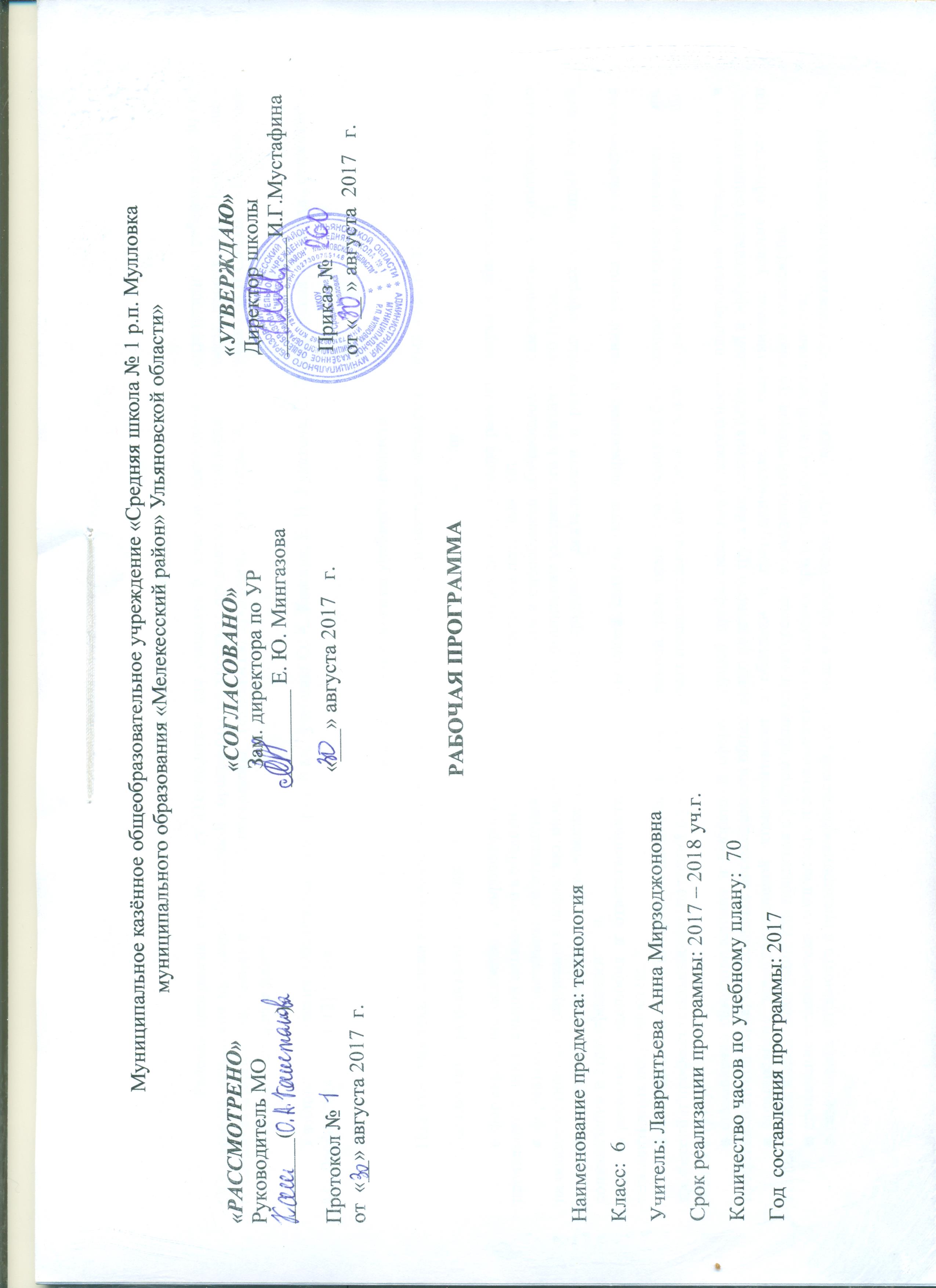 Пояснительная записка	Рабочая программа  по предмету «Технология» для учащихся 6  классов  составлена в соответствии с требованиями ФГОС ООО второго поколения на основе Примерной  программы по учебным предметам. Технология.5-9 классы: проект.- М.: Просвещение, 2010г. - (Стандарты второго поколения) и авторской программы  Технология: программа: 5-8 классы, А. Т. Тищенко, Н.В.Синица, М.: «Вентана-Граф», система «Алгоритм успеха», .  ФГОС.Учебник: Технология. Обслуживающий труд. 6 кл.: учебник/ О. А. Кожина, Е. Н. Кудакова, С. Э. Маркуцкая. – 3-е изд., стереотип. – М.: Дрофа, 2014. – 254, [2] с.: ил.Планируемые результаты освоения учебного предметаПри изучении технологии в основной школе обеспечивается достижение личностных, метапредметных и предметных результатов.Личностные результаты освоения обучающимися предмета «Технология» в основной школе:формирование целостного мировоззрения, соответствующего современному уровню развития науки и общественной практики; проявление познавательной активности в области предметной технологической деятельности;формирование ответственного отношения к учению, готовности и способности обучающихся к саморазвитию и самообразованию на основе мотивации к обучению и познанию; овладение элементам организации умственного и физического труда;самооценка умственных и физических способностей при трудовой деятельности в различных сферах с позиций будущей социализации и стратификации;развитие трудолюбия и ответственности за результаты своей деятельности; выражение желания учится для удовлетворения перспективных потребностей;осознанный выбор и построение дальнейшей индивидуальной траектории образования на базе осознанного ориентирования в мире профессий и профессиональных предпочтений с учётом устойчивых познавательных интересов, а также формирования уважительного отношения к труду;становление самоопределения в выбранной сфере будущей профессиональной деятельности, планирование образовательной и профессиональной карьеры,  осознание необходимости общественно полезного труда как условия безопасной и эффективной социализации;формирование коммуникативной компетентности в общении и сотрудничестве со сверстниками; умение общаться при коллективном выполнении работ или проектов с учётом общности интересов и возможностей членов трудового коллектива:проявление технико-технологического и экономического мышления при организации своей деятельности;самооценка готовности к предпринимательской деятельности в сфере технологий, к рациональному ведению домашнего хозяйства;формирование основ экологической культуры, соответствующей современному уровню экологического мышления; бережное отношение к природным и хозяйственным ресурсам;■	развитие эстетического сознания через освоение художественного наследия народов России и мира, творческой деятельности эстетического характера; формирование индивидуально-личностных позиций учащихся.	Метапредметные результаты освоения обучающимися предмета «Технология» в основной школе:самостоятельное определение цели своего обучения, постановка и формулировка для себя новых задач в учёбе и познавательной деятельности;алгоритмизированное планирование процесса познавательно-трудовой деятельности;определение адекватных имеющимся организационным и материально-техническим условиям способов решения учебной или трудовой задачи на основе заданных алгоритмов;комбинирование известных алгоритмов технического и технологического творчества в ситуациях, не предполагающих стандартного применения одного из них; поиск новых решении возникшей технической или организационной проблемы;выявление потребностей, проектирование и создание объектов, имеющих потребительную стоимость; самостоятельная организация и выполнение различных творческих работ по созданию изделий и продуктов;виртуальное и натурное моделирование технических объектов, продуктов и технологических процессов; проявление инновационного подхода к решению учебных и практических задач в процессе моделирования изделия или технологического процесса;осознанное использование речевых средств в соответствии с задачей коммуникации для выражения своих чувств, мыслей и потребностей; планирование и регуляция своей деятельности; подбор аргументов, формулирование выводов по обоснованию технико-технологического и  организационного решения: отражение в устной или письменной форме результатов своей деятельности;формирование и развитие компетентности в области использования  информационно-коммуникационных технологий (ИКТ); выбор для решения коммуникативных  задач  различных  источников информации, включая энциклопедии, словари, интернет-ресурсы и другие базы данных;организация учебного сотрудничества и совместной деятельности с учителем и сверстниками; согласование и координация совместной познавательно-трудовой деятельности с другими её участниками; объективное оценивание вклада своей познавательно-трудовой деятельности в решение общих задач коллектива; оценивание правильности выполнения учебной задачи, собственных возможностей её решения; диагностика результатов познавательно-трудовой деятельности по принятым критериям и показателям; обоснование путей и средств устранения ошибок или разрешения противоречий в выполняемых технологических процессах;соблюдение норм и правил безопасности познавательно-трудовой деятельности и созидательного труда; соблюдение норм и правил культуры труда в соответствии с технологической культурой производства:оценивание своей познавательно-трудовой деятельности с точки зрения нравственных, правовых норм, эстетических ценностей по принятым в обществе и коллективе требованиям и принципам:формирование и развитие экологического мышления, умение применять его в познавательной, коммуникативной, социальной практике и профессиональной ориентации.Предметные результаты освоения учащимися предмета «Технология» в основной школе: осознание роли техники и технологий для прогрессивного развития общества; формирование целостного представления о техносфере, сущности технологической культуры и культуры труда; классификация видов и назначения методов получения и преобразования материалов, энергии, информации, природных объектов, а также соответствующих технологий промышленного производства; ориентация в имеющихся и возможных средствах и технологиях создания объектов труда:практическое освоение обучающимися основ проектно-исследовательской деятельности; проведение наблюдений и экспериментов под руководством учителя; объяснение явлений, процессов и связей, выявляемых в ходе исследовании;уяснение социальных и экологических последствии развития технологий промышленного и сельскохозяйственного производства, энергетики и транспорта: распознавание видов, назначения материалов, инструментов и оборудования, применяемого в технологических процессах: оценка техно-логических свойств сырья, материалов и областей их применения;развитие умений применять технологии представления, преобразования и использования информации, оценивать возможности и области применения средств и инструментов ИКТ в современном производстве или сфере обслуживания, рациональное использование учебной и дополнительной технической и технологической информации для проектирования п создания объектов труда;овладение средствами и формами графического отображения объектов или процессов, правилами выполнения графической документации, овладение методами чтения технической, технологической и инструктивной информации:формирование умений устанавливать взаимосвязь знании по разным учебным предметам для решения прикладных учебных з;1дач; применение общенаучных знаний по предметам естественно-математического цикла в процессе подготовки и осуществления технологических процессов для обоснования и аргументации рациональности деятельности; применение элементов экономики при обосновании технологий и проектов;овладение алгоритмами и методами решения организационных и технико-технологических задач; овладение элементами научной организации труда, формами деятельности, соответствующими культуре труда и технологической культуре производства;		В  трудовой сфере:■ планирование технологического процесса и процесса труда; подбор материалов с учётом характера объекта труда и технологии; подбор инструментов, приспособлений и оборудования с учётом требований технологии и материально энергетических ресурсов;■	овладение методами научно-исследовательской и проектной деятельности, решения творческих задач, моделирования, конструирования; проектирование последовательности операций и составление операционной карты работ;выполнение технологических операций с соблюдением установленных норм, стандартов, ограничений; соблюдение трудовой и технологической дисциплины; соблюдение норм и правил безопасного труда, пожарной безопасности, правил санитарии и гигиены;выбор средств и видов представления технической и технологической информации в соответствии коммуникативной задачей, сферой и ситуацией общения;■ контроль промежуточных и конечных результатов труда по установленным критериям и показателям с  использованием контрольных и измерительных инструментов, выявление допущенных ошибок в процессе труда и обоснование способов их исправления;документирование  результатов труда и проектной деятельности; расчёт себестоимости продукта труда; примерная экономическая оценка возможной прибыли  с учетом сложившейся ситуации на рынке товаров и услуг;			В  мотивационной сфере:оценивание своей способности к труду в конкретной предметной деятельности; осознание ответственности за качество результатов труда;согласование своих потребностей и требований с потребностями и требованиями других участников познавательно-трудовой деятельности;формирование представлений о мире профессий,  связанных с изучаемыми технологиями, их востребованности на рынке труда; направленное продвижение к выбору профиля технологической подготовки в старших классах полной средней школы или будущей профессии в учреждениях начального профессионального или среднего специального образования; выраженная готовность к труду в сфере материального производства или сфере услуг; оценивание своей способности и готовности к предпринимательской деятельности; стремление к экономии и бережливости в расходовании времени, материалов, денежных средств, труда; наличие экологической культуры при обосновании объекта труда и выполнении работ;	В эстетической сфере:овладение методами эстетического оформления изделий, обеспечения сохранности продуктов труда, дизайнерского проектирования изделий; разработка варианта рекламы выполненного объекта или результата труда;рациональное и эстетическое оснащение рабочего места с учетом требований эргономики и элементов научной организации труда;умение выражать себя в доступных видах и формах художественно-прикладного творчества; художественное оформление объекта труда и оптимальное планирование работ;рациональный выбор рабочего костюма и опрятное содержание рабочей одежды;участие в оформлении класса и школы, озеленения пришкольного участка, стремление внести красоту в домашний быт.	В коммуникативной сфере:практическое освоение умений, составляющих основу коммуникативной компетентности: действовать с учетом позиции другого и уметь согласовывать свои действия; устанавливать и поддерживать необходимые контакты с другими людьми; удовлетворительно владеть нормами и техникой общения; определять цели коммуникации, оценивать ситуацию, учитывать намерения и способы коммуникации партнёра, выбирать адекватные стратегии коммуникации;установление рабочих отношений в группе для выполнения практической работы или проекта, эффективное сотрудничество и способствование эффективной кооперации; интегрирование в группу сверстников и построение продуктивного взаимодействия со сверстниками и учителями;сравнение разных точек зрения перед принятием решения и осуществлением выбора; аргументирование своей точки зрения, отстаивание в споре своей позиции невраждебным для оппонентов образом;адекватное использование речевых средств для решения различных коммуникативных задач; овладение устной и письменной речью; построение монологических контекстных высказываний; публичная презентация и защита проекта изделия, продукта труда или услуги;			В физиолого-психологической сфере:развитие моторики и координации движений рук при работе с ручными инструментами и выполнении операций с помощью машин и механизмов; достижение необходимой точности движений при выполнении различных технологических движений;соблюдение необходимой величины усилий, прикладываемых к инструментам, с учётом технологических требований;сочетание образного и логического мышления в проектной деятельности.Содержание учебного предметаВВЕДЕНИЕ. ОБЩИЙ ИНСТРУКТАЖ. ПРАВИЛА БЕЗОПАСНОГО ВЕДЕНИЯ РАБОТ.   (2 ч)КУЛИНАРИЯ. ФИЗИОЛОГИЯ ПИТАНИЯ. (2 ч).Основные теоретические сведения.Минеральные соли и микроэлементы, содержание их в пищевых продуктах. Роль минеральных веществ в жизнедеятельности организма человека.Значение солей кальция, калия, натрия, железа, йода  для организма человека. Суточная потребность в солях. Практические работы.Работа с таблицами по составу и количеству минеральных солей и микроэлементов в различных продуктах. Определение количества и состава продуктов, обеспечивающих  суточную потребность человека в минеральных солях и микроэлементах. Варианты объектов труда.Таблицы, справочные материалы.ТЕХНОЛОГИЯ ПРИГОТОВЛЕНИЯ ПИЩИ (10 ч).Блюда из молока и кисломолочных продуктов.Основные теоретические сведения.Кулинарное значение молока и молочных продуктов. Виды молока и молочных продуктов. Питательная ценность и химический состав молока. Условия и сроки его хранения. Значение кисломолочных продуктов в питании человека. Ассортимент кисломолочных продуктов. Виды бактериальных культур для приготовления кисломолочных продуктов. Практические работы.Первичная обработка крупы. Определение качества молока. Приготовление молочного супа или молочной каши. Приготовление простокваши, кефира, творога в домашних условиях. Приготовление блюд из кисломолочных продуктов. Варианты объектов труда.Молочный  суп,  молочная каша, кефир, сырники, запеканка из творога.Блюда из рыбы и нерыбных продуктов моря.Основные теоретические сведения.Понятие о пищевой ценности рыбы и нерыбных продуктов моря. Возможности кулинарного использования рыбы разных пород. Технология и санитарные условия первичной и тепловой обработки рыбы. Практические работы.Подбор инструментов и оборудования для разделки рыбы. Определение свежести рыбы органолептическим методом. Первичная обработка чешуйчатой рыбы. Варка и жаренье рыбы в целом виде, звеньями, порционными кусками. Определение готовности блюд из рыбы.Варианты объектов труда.Блюда из вареной и жареной рыбы.Блюда из круп, бобовых и макаронных изделий.Основные теоретические сведения.Виды круп и макаронных изделий. Правила варки крупяных рассыпных, вязких и жидких каш, макаронных изделий. Технология приготовления блюд из бобовых, обеспечивающая сохранение в них витаминов группы «B». Причины увеличения веса и объема при варке. Практические работы.Подготовка к варке круп, бобовых и макаронных изделий. Определение необходимого количества жидкости при варке каш различной консистенции и гарниров из крупы, бобовых и макаронных изделий.Варианты объектов труда.Каша гречневая, гарниры из риса и макаронных изделий. Приготовление обеда в походных условиях.Основные теоретические сведения.Обеспечение сохранности продуктов. Посуда для приготовления пищи в походных условиях. Природные источники воды. Способы обеззараживания воды. Способы разогрева и приготовления пищи в походных условиях. Соблюдение мер противопожарной безопасности.Практическая  работа.Расчет количества, состава  и стоимости продуктов для похода. ЗАГОТОВКА ПРОДУКТОВ (2 ч).Основные теоретические сведения.Процессы, происходящие при солении и квашении. Консервирующая роль молочной кислоты. Сохранность питательных веществ в соленых и квашеных овощах.Время ферментации (брожения) квашеных и соленых овощей до готовности. Условия и сроки хранения. Практические работы.Первичная обработка овощей перед засолкой. Подготовка тары. Определение количества соли и специй. Засолка огурцов или томатов. Квашение капусты.Варианты объектов труда.Соленый огурец, квашеная капуста.РУКОДЕЛИЕ. ЛОСКУТНОЕ ШИТЬЕ.  (8 ч).Основные теоретические сведения.Краткие сведения из истории создания изделий из лоскута. Орнамент в декоративно-прикладном искусстве. Симметрия и асимметрия в композиции. Геометрический орнамент. Возможности лоскутного шитья, его связь с направлениями современной моды. Практические работы.Изготовление эскиза изделия в технике лоскутного шитья. Подбор тканей по цвету, рисунку и фактуре, подготовка их к работе. Изготовление шаблонов из картона или плотной бумаги для выкраивания элементов орнамента. Раскрой ткани с учетом направления долевой нити. Технология соединения деталей между собой и с подкладкой. Использование прокладочных материалов. Варианты объектов труда.Прихватка, салфетка, диванная подушка.ЭЛЕМЕНТЫ МАТЕРИАЛОВЕДЕНИЯ (2 ч).Основные теоретические сведения.Натуральные волокна животного происхождения. Получение нитей из этих волокон в условиях прядильного производства и в домашних условиях. Свойства натуральных волокон животного происхождения, а также нитей и тканей на их основе.Саржевые и атласные переплетения нитей в тканях. Понятие о раппорте переплетения. Влияние вида переплетения на драпируемость ткани.Дефекты ткани. Сравнительные характеристики свойств хлопчато-бумажных, льняных, шелковых и шерстяных тканей. Практические работы.Распознавание в тканях волокон и нитей из хлопка, льна, шелка, шерсти. Определение лицевой и изнаночной сторон тканей саржевого и атласного переплетений. Составление коллекции тканей саржевого и атласного переплетений.Варианты объектов труда.Образцы хлопчато-бумажных, льняных, шелковых и шерстяных тканей. ЭЛЕМЕНТЫ МАШИНОВЕДЕНИЯ (4 ч).Основные теоретические сведения.Назначение, устройство и принцип действия регуляторов бытовой универсальной швейной машины. Подбор толщины иглы и нитей в зависимости от вида ткани. Неполадки в работе швейной машины, вызываемые дефектами машинной иглы или неправильной ее установкой. Практические работы.Регулировка качества машинной строчки для различных видов тканей.  Замена иглы в швейной машине. Уход за швейной машиной, чистка и смазка.Варианты объектов труда.Швейная машина.КОНСТРУИРОВАНИЕ И МОДЕЛИРОВАНИЕ ОДЕЖДЫ (22 ч)Основные теоретические сведения.Эксплуатационные, гигиенические и эстетические требования к легкому женскому платью. Ткани и отделки, применяемые для изготовления юбок. Конструкции юбок. Мерки, необходимые для построения основы чертежа конической, клиньевой и прямой юбок. Прибавки к меркам на свободу облегания.Условные графические изображения деталей и изделий на рисунках, эскизах, чертежах, схемах. Способы моделирования конических, клиньевых и прямых юбок. Форма, силуэт, стиль. Индивидуальный стиль в одежде. Практические работы.Снятие мерок и запись результатов измерений. Построение основы чертежа юбки в масштабе 1:4 и в натуральную величину по своим меркам. Выбор модели юбки в зависимости от особенностей фигуры. Моделирование юбки выбранного фасона. Подготовка выкройки юбки к раскрою.Варианты объектов труда.Чертеж и выкройка юбки.Технология изготовления поясных швейных изделий .Основные теоретические сведения.Назначение и конструкция стачных, настрочных и накладных швов, их условные графические обозначения и технология выполнения. Особенности раскладки выкройки на ткани в клетку и в полоску. Способы обработки нижнего и верхнего срезов юбки. Особенности влажно-тепловой обработки шерстяных и шелковых тканей.Практические работы.Раскладка выкройки, обмеловка и раскрой ткани. Прокладывание контурных и контрольных линий и точек на деталях кроя. Обработка деталей кроя. Скалывание и сметывание деталей кроя. Подготовка юбки к примерке. Примерка юбки, выравнивание низа изделия, выявление и исправление дефектов, подгонка изделия по фигуре. Стачивание деталей изделия. Окончательная отделка и влажно-тепловая обработка изделия. Художественное оформление изделия. Контроль и оценка качества готового изделия.Варианты объектов труда.Юбка коническая, клиньевая или прямая.ТЕХНОЛОГИИ ВЕДЕНИЯ ДОМА (4 ч)Уход за одеждой и обувью .Основные теоретические сведения.Современные средства ухода за бельевыми изделиями, одеждой и обувью. Средства защиты от моли. Оборудование и приспособления для сухой и влажной уборки.Практические работы.Удаление пятен с одежды. Ремонт одежды декоративными отделочными заплатами ручным и машинным способами. Закладка на хранение шерстяных и меховых изделий. Закладка на летнее хранение зимней обуви. Влажная уборка дома.Варианты объектов труда.Изделие, подлежащее ремонту, шерстяные изделия.ЭЛЕКТРОТЕХНИЧЕСКИЕ РАБОТЫ (2 ч)Электромонтажные работы.Основные теоретические сведения.Общее понятие об электрическом токе. Виды источников тока и потребителей электрической энергии. Правила электробезопасности и эксплуатации бытовых электроприборов. Индивидуальные средства защиты при выполнении электротехнических работ.Виды соединения элементов в электрических цепях. Условное графическое изображение элементов электрических цепей на электрических схемах. Электроустановочные изделия. Виды проводов. Приемы монтажа установочных изделий. Профессии, связанные с выполнением электромонтажных работ.Практические работы. Организация рабочего места, использование инструментов и приспособлений для выполнения электромонтажных работ. Выполнение механического оконцевания, соединения и ответвления проводов. Подключение проводов к патрону электрической лампы, выключателю, вилке, розетке. Сборка модели электроосветительного прибора из деталей электроконструктора. Оказание первой помощи при поражении электрическим током.Варианты объектов труда.Электроосветительный прибор из деталей электроконструктора.ТВОРЧЕСКИЕ, ПРОЕКТНЫЕ РАБОТЫ (8ч)Тематический планКалендарно-тематическое планирование№п/пРаздел программыОбщее кол – во часовКоличество практических работВводный урок. 21Кулинария. Физиология питания.212Кулинария. Физиология приготовления пищи.1013Заготовка продуктов.214Рукоделие. Лоскутное шитье.845Элементы материаловедения.216Элементы машиноведения.417Конструирование и моделирование одежды.2288Технология ведения дома.419Электротехнические работы.210Творческие и проектные работы.127018№ п/пНаименование раздела программыТема урока (этап проектной или исследовательской деятельности)Кол-во часовТип урока (форма и вид деятельности)Элементы содержанияТребования к уровню подготовки обучающихся (результат)Дата  проведенияДата  проведения№ п/пНаименование раздела программыТема урока (этап проектной или исследовательской деятельности)Кол-во часовТип урока (форма и вид деятельности)Элементы содержанияТребования к уровню подготовки обучающихся (результат)ПланФакт1234567891–2Вводный урок (2 часа)Первичный инструктаж на рабочем месте2Комбинир Первичный инструктаж на рабочем месте. Вводный урок: содержание курса технологии за 6 класс. Выполнение проекта Знать правила поведения в мастерской и ТБ на рабочем месте.Иметь представление 
о содержании курса и правилах выполнения проекта 3–41кулинария: физиология питания (2 часа)Минеральные вещества, их  значение 
для здоровья человека. (Суточная потребность человека в минеральных веществах и их содержание в продуктах)2Комбинир Содержание минеральных веществ в пищевых продуктах и их роль в жизнедеятельности организма человека, суточная потребность в них. Расчет количества и состава продуктов для сбалансированного питания Иметь представление:– о значении минеральных веществ для здоровья человека; – суточной потребности 
в них.Уметь рассчитывать количество и состав продуктов 5–62Кулинария: технология Блюда из молока и молочных продуктов. Кисло-молочные продукты.  Виды бактериальных культур.2Комбинир Виды молока и молочных продуктов, значение, ценность, условия и сроки хранения. Кисло-молочные продукты, их особенности.Знать:– о значении и ценности  молока и продуктов из него;– условия и сроки хранения, блюда из молока 1234567897–8приготов-ления пищи (10 часов)Приготовление блюд из молочных продуктов 2Практическая работаПриготовление салатов с применением творога или сыра Знать о свойствах молочных продуктов.Уметь применять эти знания на практике9–10приготов-ления пищи (10 часов)Ценность рыбы и  продуктов моря, 
их использование 
в кулинарии. Технология  обработки рыбы 2Комбинир Пищевая ценность рыбы и других продуктов моря. Их использование в кулинарии. Признаки свежести рыбы. Технология и санитарные условия первичной и тепловой обработки рыбы Знать:– о пищевой ценности рыбы и других продуктов моря, их использовании;– признаки свежести рыбы;– технологию и санитарные нормы  тепловой обработки рыбы 11–12приготов-ления пищи (10 часов)Блюда из круп, бобовых и макаронных изделий. Первичная подготовка к варке. 2Комбинир Виды круп, бобовых и макаронных изделий. Правила варки крупяных рассыпчатых, вязких и жидких каш, бобовых и макаронных изделий. Причины увеличения веса и объема при варке Знать:– виды круп, бобовых 
и макаронных изделий;– правила варки крупяных, рассыпчатых, вязких, жидких каш, бобовых и макарон  изделий1233456677889913–14Приготовление обеда 
в походных условиях. Меры противопожарной безопасностиПриготовление обеда 
в походных условиях. Меры противопожарной безопасности2Комбинир Сохранность продуктов и способы обеззараживания воды в походных условиях. Меры противопожарной безопасности. Способы разогрева и приготовления пищи в походе. Расчет количества и стоимости продуктов  Сохранность продуктов и способы обеззараживания воды в походных условиях. Меры противопожарной безопасности. Способы разогрева и приготовления пищи в походе. Расчет количества и стоимости продуктов Знать:– правила противопожарной безопасности;– способы сохранения продуктов, обеззараживания воды и приготовления пищи в походеЗнать:– правила противопожарной безопасности;– способы сохранения продуктов, обеззараживания воды и приготовления пищи в походе15–163Заготовка продуктов (2 часа)Заготовка продуктов (квашение капусты) Заготовка продуктов (квашение капусты) 2Практическая работаПроцессы квашения 
и соления продуктов. Консервирующая роль соли и молочной кислоты.Сроки и условия хранения заготовокПроцессы квашения 
и соления продуктов. Консервирующая роль соли и молочной кислоты.Сроки и условия хранения заготовокИметь представление 
о процессах, происходящих при квашении и солении продуктов.Знать:– условия и сроки хранения квашеных и солёных продуктов;– правила первичной обработки овощей и тары перед засолкойИметь представление 
о процессах, происходящих при квашении и солении продуктов.Знать:– условия и сроки хранения квашеных и солёных продуктов;– правила первичной обработки овощей и тары перед засолкой17–184Рукоделие. Лоскутное шитье (8 часов)Возможности лоскутного шитья и мода. Геометрический орнамент и композиция. (Выполнение эскиза в лоскутной технике)Возможности лоскутного шитья и мода. Геометрический орнамент и композиция. (Выполнение эскиза в лоскутной технике)2Комбинир Практич работаИстория создания изделий из лоскута. Понятия об орнаменте, симметрии и асимметрии в композиции. Пэчворк (лоскутное шитье) и мода. Инструменты и материалы. Подготовка к работе История создания изделий из лоскута. Понятия об орнаменте, симметрии и асимметрии в композиции. Пэчворк (лоскутное шитье) и мода. Инструменты и материалы. Подготовка к работе Иметь представление о технике пэчворка, орнаменте, симметрии и композиции.Уметь выполнять эскизы, подбирать материалы 
и инструменты Иметь представление о технике пэчворка, орнаменте, симметрии и композиции.Уметь выполнять эскизы, подбирать материалы 
и инструменты 19–20Изготовление шаблонов элементов орнамента. Раскрой элементов с учетом направления долевой нити и припусков на швыИзготовление шаблонов элементов орнамента. Раскрой элементов с учетом направления долевой нити и припусков на швы2Практич работаПравила деления элементов орнамента 
на простейшие геометрические фигуры, подбора и изготовления шаблонов. Правила раскроя деталей с учетом направления долевой и рисунка Правила деления элементов орнамента 
на простейшие геометрические фигуры, подбора и изготовления шаблонов. Правила раскроя деталей с учетом направления долевой и рисунка Знать о необходимости припусков для обработки, их величине и правилах раскроя деталейЗнать о необходимости припусков для обработки, их величине и правилах раскроя деталей21–22Технология соединения деталей между собой в лоскутном шитье Технология соединения деталей между собой в лоскутном шитье 2Практич работаСпособы сборки полотна в лоскутном шитье. Сборка полотна изделияСпособы сборки полотна в лоскутном шитье. Сборка полотна изделияЗнать правила сборки полотна.Уметь ими пользоватьсяЗнать правила сборки полотна.Уметь ими пользоваться23–24Соединение лоскутной основы с подкладкойСоединение лоскутной основы с подкладкой2Практ работаОсобенности соединения лоскутной основы с подкладнойОсобенности соединения лоскутной основы с подкладнойЗнать правила соединения подкладки с основной.Уметь выполнять эти правилаЗнать правила соединения подкладки с основной.Уметь выполнять эти правила25–265Элементы материало-ведения (2 часа)Производство и свойства тканей из волокон животного происхождения. Саржевые и атласные переплетения нитей в тканяхПроизводство и свойства тканей из волокон животного происхождения. Саржевые и атласные переплетения нитей в тканях2Комбинир Получение натуральных шерстяных и шелковых волокон, их переработка. Свойства натуральных волокон животного происхождения и тканей из них. Саржевое и атласное переплетение, раппорт переплетения, драпируемость ткани и ее дефекты Получение натуральных шерстяных и шелковых волокон, их переработка. Свойства натуральных волокон животного происхождения и тканей из них. Саржевое и атласное переплетение, раппорт переплетения, драпируемость ткани и ее дефекты Иметь представление: – о видах и методах получения натуральных волокон животного происх;– процессе их переработки в нити и ткани.Уметь: – определять их лицевую сторону и дефекты тканиИметь представление: – о видах и методах получения натуральных волокон животного происх;– процессе их переработки в нити и ткани.Уметь: – определять их лицевую сторону и дефекты ткани27–286Элементы машино-ведения (4 часа)ТБ работы на швейной машине. Регуляторы бытовой швейной машины. Подбор игл и нитей в зависимости от вида тканиТБ работы на швейной машине. Регуляторы бытовой швейной машины. Подбор игл и нитей в зависимости от вида ткани2Комбинир Правила ТБ работы 
на швейной машине. Назначение. Устройство и принцип действия регуляторов швейной машины. Правила подбора игл и нитей Правила ТБ работы 
на швейной машине. Назначение. Устройство и принцип действия регуляторов швейной машины. Правила подбора игл и нитей Знать назначение, устройство и принцип действия регуляторов швейной машины.Уметь подбирать иглы 
и нити в зависимости 
от вида ткани Знать назначение, устройство и принцип действия регуляторов швейной машины.Уметь подбирать иглы 
и нити в зависимости 
от вида ткани 29–30Неполадки в работе швейной машины. Регулировка машинной строчки и замена иглы швейной машиныНеполадки в работе швейной машины. Регулировка машинной строчки и замена иглы швейной машины2Комбинир Практич  работаНеполадки в работе швейной машины,  дефекты машинной иглы или ее установки. Правила регулировки машинной строчки в зависимости от вида тканей, замены иглы и ухода за швейной машиной Неполадки в работе швейной машины,  дефекты машинной иглы или ее установки. Правила регулировки машинной строчки в зависимости от вида тканей, замены иглы и ухода за швейной машиной Знать: – причины неполадок в работе швейной машины (дефекты машинной иглы или ее установки);– правила регулировки машинной строчки, замены иглы и ухода за швейной машиной Знать: – причины неполадок в работе швейной машины (дефекты машинной иглы или ее установки);– правила регулировки машинной строчки, замены иглы и ухода за швейной машиной 31–327конструи-рование и модели-рование одежды(22 часа)Требования к легкому женскому платью. Ткани для юбок. Снятие мерок для построения чертежа Требования к легкому женскому платью. Ткани для юбок. Снятие мерок для построения чертежа 2Комбинир Практич работа Эксплуатационные, гигиенические и эстетические требования 
к легкому женскому платью. Ткани и виды отделок для юбок. Правила снятия мерок 
и прибавки на свободу облеганияЭксплуатационные, гигиенические и эстетические требования 
к легкому женскому платью. Ткани и виды отделок для юбок. Правила снятия мерок 
и прибавки на свободу облеганияЗнать: – требования, предъявляемые к легкому женскому платью;– ткани и виды отделок 
для юбок;– правила снятия мерок 
Знать: – требования, предъявляемые к легкому женскому платью;– ткани и виды отделок 
для юбок;– правила снятия мерок 
33–34Построение основы чертежа юбки  (1 : 4  и в натуральную величину)Построение основы чертежа юбки  (1 : 4  и в натуральную величину)2Комбинир Практич работа Условные графические изображения деталей и изделий на рисунках, эскизах, чертежах, схемах. Последовательность построения чертежа основы юбки Иметь представление: – об условных графических изображениях деталей 
и изделий; – о последовательности построения чертежа основы юбки Иметь представление: – об условных графических изображениях деталей 
и изделий; – о последовательности построения чертежа основы юбки Иметь представление: – об условных графических изображениях деталей 
и изделий; – о последовательности построения чертежа основы юбки 35–36Форма. Силуэт, стиль, выбор фасона. Моделирование юбки выбранного фасона Форма. Силуэт, стиль, выбор фасона. Моделирование юбки выбранного фасона 2Комбинир Практич работа Форма. Силуэт, стиль, особенности фигуры 
и выбор фасона. Способы моделирования юбок. Правила подготовки выкройки к раскрою Иметь представление о форме, силуэте, стиле, зависимости выбора фасона от особенностей фигуры.Знать способы моделирования и правила подготовки выкройки к раскрою.Уметь ими пользоваться Иметь представление о форме, силуэте, стиле, зависимости выбора фасона от особенностей фигуры.Знать способы моделирования и правила подготовки выкройки к раскрою.Уметь ими пользоваться Иметь представление о форме, силуэте, стиле, зависимости выбора фасона от особенностей фигуры.Знать способы моделирования и правила подготовки выкройки к раскрою.Уметь ими пользоваться 37–38Раскладка выкройки 
на ткани. Раскрой юбки на ткани Раскладка выкройки 
на ткани. Раскрой юбки на ткани 2Практич работаЭкономичная раскладка выкройки на ткани. Правила раскладки деталей на ткани с рисунком в клетку и полоскуЗнать правила раскладки деталей на ткани.Уметь экономно расходовать ткань Знать правила раскладки деталей на ткани.Уметь экономно расходовать ткань Знать правила раскладки деталей на ткани.Уметь экономно расходовать ткань 39–40Прокладывание контурных и контрольных линий  на деталях  Прокладывание контурных и контрольных линий  на деталях  2Практич работаСпособы прокладывания контурных и контрольных линий и точек Знать и уметь применять способы прокладывания конт контрольных линий и точек Знать и уметь применять способы прокладывания конт контрольных линий и точек Знать и уметь применять способы прокладывания конт контрольных линий и точек 41–42Обработка деталей кроя.  сметывание деталей кроя Обработка деталей кроя.  сметывание деталей кроя 2Практич работа Обработка деталей кроя.Скалыв и сметывание деталей кроя Уметь сметывать детали кроя Уметь сметывать детали кроя Уметь сметывать детали кроя 43–44конструирование и моделирование одежды(22 часа)Подготовка юбки 
к примерке. Примерка юбки, выявление дефектов,  исправление Подготовка юбки 
к примерке. Примерка юбки, выявление дефектов,  исправление 2Комбинир Практич работаПравила проведения примерки. Дефекты посадки юбки и их причины. Способы исправления выявленных дефектов Знать и уметь применять на практике правила проведения примерки и способы исправления дефектов Знать и уметь применять на практике правила проведения примерки и способы исправления дефектов Знать и уметь применять на практике правила проведения примерки и способы исправления дефектов 45–46конструирование и моделирование одежды(22 часа)Виды машинных швов,  назначение и конструкция. Технология 
 выполнения Виды машинных швов,  назначение и конструкция. Технология 
 выполнения 2КомбинирНазначение и конструкция стачных настрочных и накладных швов, их условные графические обозначения и технология выполнения Знать назначение, конструкцию и технологию выполнения машинных швов.Уметь их выполнять Знать назначение, конструкцию и технологию выполнения машинных швов.Уметь их выполнять Знать назначение, конструкцию и технологию выполнения машинных швов.Уметь их выполнять 47–48конструирование и моделирование одежды(22 часа)Машинная обработка юбки. Обработка боковых швов 
и застежки юбки Машинная обработка юбки. Обработка боковых швов 
и застежки юбки 2Комбинир Практич работаПравила стачивания вытачек, кокеток, складок и деталей кроя, обработки застежки Уметь стачивать вытачки, детали кроя и обрабатывать кокетки, складки, застежку Уметь стачивать вытачки, детали кроя и обрабатывать кокетки, складки, застежку Уметь стачивать вытачки, детали кроя и обрабатывать кокетки, складки, застежку 49–50конструирование и моделирование одежды(22 часа)Обработка верхнего 
и нижнего срезов юбки Обработка верхнего 
и нижнего срезов юбки 2Способы обработки верхнего и нижнего срезов юбки Знать и уметь применять способы обработки верхнего и нижнего срезов юбки Знать и уметь применять способы обработки верхнего и нижнего срезов юбки Знать и уметь применять способы обработки верхнего и нижнего срезов юбки 51–52конструирование и моделирование одежды(22 часа)Особенности влажно-тепловой обработки тканей и ТБ ВТО. Контроль и оценка качества изделия Особенности влажно-тепловой обработки тканей и ТБ ВТО. Контроль и оценка качества изделия 2КомбинирОсобенности влажно-тепловой обработки шерстяных и шелковых тканей. Правила ТБ ВТО. Правила контроля и проверки качестваЗнать:– особенности ВТО шерстяных и шелковых тканей;– правила ТБ при ВТОЗнать:– особенности ВТО шерстяных и шелковых тканей;– правила ТБ при ВТОЗнать:– особенности ВТО шерстяных и шелковых тканей;– правила ТБ при ВТО53–5428Техноло-гияведения дома(4 часа)28Техноло-гияведения дома(4 часа)Средства ухода и защиты одежды и обуви. Оборудование и приспособления для  уборки дома 2КомбинирСовременные средства ухода и защиты одежды и обуви. Оборудование и приспособления для сухой и влажной уборки Знать средства ухода 
и защиты одежды и обуви, оборудование и приспособления для уборкиЗнать средства ухода 
и защиты одежды и обуви, оборудование и приспособления для уборки55–5628Техноло-гияведения дома(4 часа)28Техноло-гияведения дома(4 часа)Закладка на хранение шерстяных и меховых вещей 2КомбинирПравила закладки 
на хранение шерстяных и меховых вещейЗнать правила хранения зимних вещей Знать правила хранения зимних вещей 57–589Электро-техни-ческие работы (2 часа)9Электро-техни-ческие работы (2 часа)Электрические цепи 
и их элементы. Правила  эксплуатации бытовых электроприборов.2Комбинир Виды соединений и элементов в электроцепях, их условные графические изображения на электрических схемах. Правила электробезопасности и эксплуатации бытовых электроприборов и оказания первой помощи при поражении током. Профессии, связанные с электричеством Знать:– правила электробезопасности и эксплуатации бытовых электроприборов 
и оказания первой помощи при поражении током;– профессии, связанные с электричеством Знать:– правила электробезопасности и эксплуатации бытовых электроприборов 
и оказания первой помощи при поражении током;– профессии, связанные с электричеством 12345678959–6010Творческие проектные работы (12 часов) Творческие проектные  работы  2Комбинир Тематика творческих проектов и этапы их выполнения. Организационно-подготовительный этап (выбор темы проекта и его обсуждение, обоснование выбора, разработка эскиза изделия, подбор материалов) Уметь:– выбирать посильную 
и необходимую работу;– аргументированно защищать свой выбор;– делать эскизы и подбирать материалы для выполнения 61–6210Творческие проектные работы (12 часов)Творческие проектные  работы  2Комбинир Организация рабочего места. Оборудование 
и приспособления 
для различных видов работ, составление 
последовательности выполнения. Поиск сведений в литературе Уметь:– пользоваться необходимой литературой;– подбирать все необходимое для выполнения идеи 63–6667–6810Творческие проектные работы (12 часов)Творческие проектные  работы  4Комбинир Конструирование базовой модели. Моделирование, изготовление изделия Уметь:– конструировать и моделировать;– выполнять намеченные работы 63–6667–6810Творческие проектные работы (12 часов)Творческие проектные  работы  2Комбинир Критерии оценки работ и выполнение рекламного проспекта изделия .Защита проектаУметь оценивать выполненную работу и защищать ее 69-70Итоговый урок2Подведение итогов